Term 3		Sharing topics                                        Dear Parents/ Caregivers,				Here is the list of topics for Sharing in Term 3. Many relate to our Inquiry Unit- “Spot the difference”. As part of the Listening and Speaking skills development the students will be assessed on their presentations.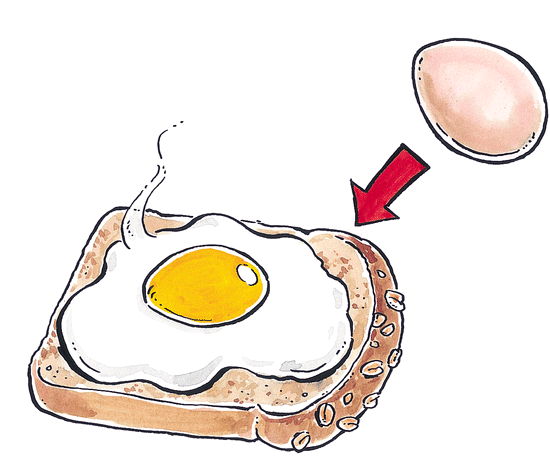 Thank you                                                                                                                                                                 Renee FisherWeekTopic1My Holidays2What are some foods in your house that change eg: how food changed when it was raw then cooked, heated then cooled, room temperature then frozen.3Draw a picture of food and what it looks like when it changes eg: frozen- ice, melted- water OR uncooked- bread, cooked- toast.4What is your favourite recipe to cook with your family?5Book Week: What’s your favourite story? Why do you like it?6How do you make someone you love feel special?7If you could create a show bag for The Royal Adelaide Show, what would it be called and what would be in it?8This year is the year of the Clean and Healthy Planet.What do you do to keep our planet healthy?9What have you learnt from the inquiry topic “Spot the difference”?10Free choice